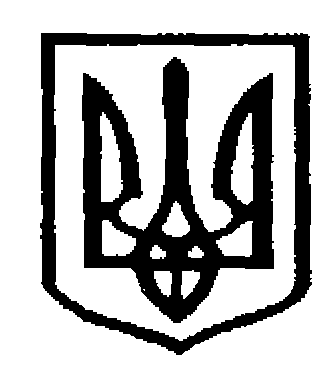 У К Р А Ї Н АМіністерство освіти і науки УкраїниЧернівецька  областьЧернівецький районВідділ освіти Красноїльської селищної радиКрасноїльський ліцей№ 359022,  с.м.т. Красноїльськ, вул. Дружби 22, телефон (03735) 63-3-80 krasnoilsk3@gmail Наявність вакантних посад   у Красноїльському ліцеї №3Станом на 1 грудня 2021 року у Красноїльському ліцеї №3 є такі вакансії:Вчитель англійської мови – 0,5 ставкиВчитель фізики – 1 ставка       Т. в. о. директора ліцею                                        М. І. Зинчук